PageActivityAnswersp.2Think Ahead*Draw your own answer. p.3Sentence PatternsA. 1) I am2) stronger3) and braverB. “I am stronger and braver!”pp.4~5Words to KnowA.1) statue2) rock3) argue4) brave5) fightpp.4~5Words to KnowB. 1) pick2) fall3) fight4) makepp.6~7Meet the CharactersA.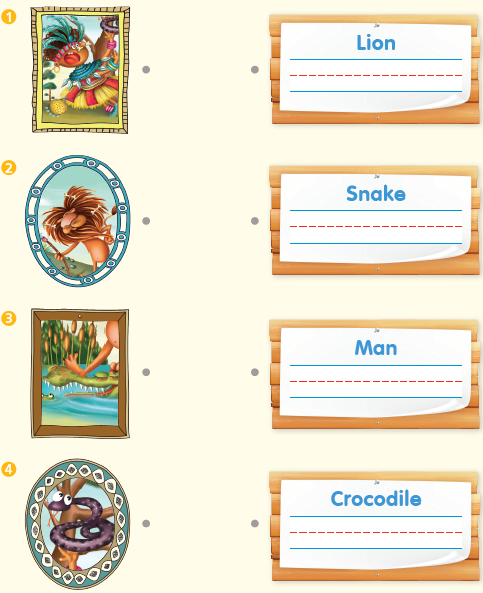 pp.6~7Meet the CharactersB.1) snake     2) statuepp.8~11ComprehensionA.1) T2) F3) F4) Tpp.8~11ComprehensionB.1) A snake2) A crocodile3) A statue4) Menpp.8~11ComprehensionC.1) together, lion2) statue, sayspp.8~11ComprehensionD.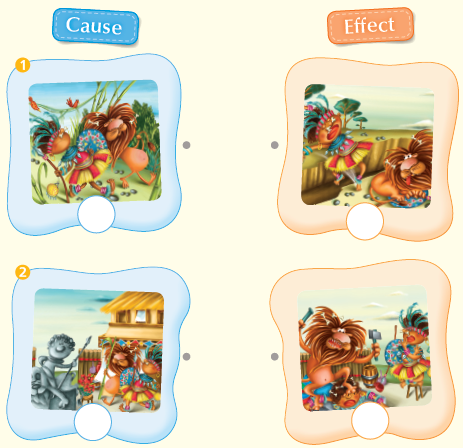 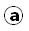 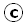 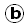 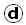 pp.12~13Review QuizA.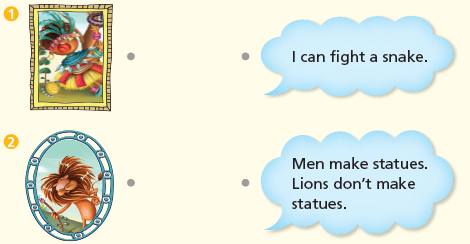 pp.12~13Review QuizB.1) argue2) rock3) brave4) fight5) statuepp.12~13Review QuizC.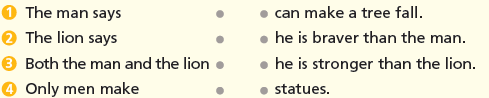 pp.12~13Review QuizD.1) a2) bpp.12~13Review QuizE. 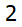 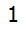 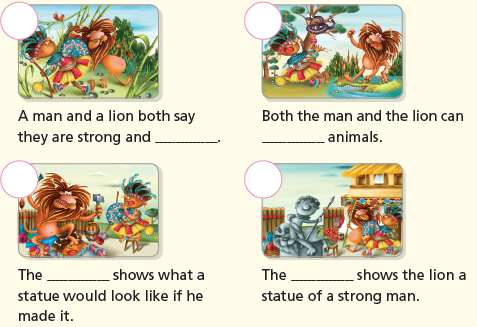 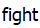 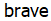 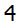 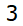 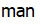 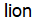 p.15Book Report<Summary>brave, pick, tree, fight, statue<Lesson>wish